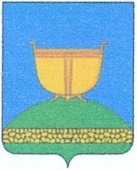 СОВЕТ ВЫСОКОГОРСКОГО
МУНИЦИПАЛЬНОГО РАЙОНА
РЕСПУБЛИКИ ТАТАРСТАНТАТАРСТАН РЕСПУБЛИКАСЫ
БИЕКТАУ МУНИЦИПАЛЬРАЙОН СОВЕТЫКооперативная ул., 5, пос. ж/д станция Высокая Гора,	Кооперативная ур., 5, Биектау т/ю станциясе поселогы,Высокогорский район, Республика Татарстан, 422700	Биектау районы, Татарстан Республикасы, 422700Тел.: +7 (84365) 2-30-50, факс: 2-30-86, e-mail: biektau@tatar.ru, www.vysokaya-gora.tatarstan.ru                     РЕШЕНИЕ                                                                  КАРАР                _______________ 2019                                                      № ____О Правилах предоставления иных межбюджетных трансфертов из бюджетаВысокогорского муниципального района Республики Татарстан бюджетам сельских поселений, источником финансового обеспечения которых являются субсидии (иные межбюджетные трансферты), имеющие целевое назначение, из бюджета Республики ТатарстанВ соответствии со статьей 142 Бюджетного кодекса Российской Федерации, Федеральным законом от 6 октября 2003 года № 131-ФЗ «Об общих принципах организации местного самоуправления в Российской Федерации», Совет Высокогорского муниципального района РЕШИЛ:1. Утвердить прилагаемое Правила предоставления иных межбюджетных трансфертов из бюджета Высокогорского муниципального района Республики Татарстан бюджетам сельских поселений, источником финансового обеспечения которых являются субсидии (иные межбюджетные трансферты), имеющие целевое назначение, из бюджета Республики Татарстан.2. Положения  настоящего решения вступает в законную силу с момента опубликования (обнародования) на Официальном портале правовой информации Республики Татарстан (http://pravo.tatarstan.ru), а также на портале муниципальных образований Республики Татарстан в информационно-телекоммуникационной сети Интернет Высокогорского муниципального района по веб адресу: http://vysokaya-gora.tatarstan.ru и применяются к правоотношениям, возникающим при составлении и исполнении бюджета Высокогорского муниципального района, начиная с бюджета на 2020 год и на плановый период 2021 и 2022 годов.3. Опубликовать (обнародовать) настоящее решение разместив на официальном сайте Высокогорского муниципального района http://vysokaya-gora.tatarstan.ru/ и на портале правовой информации Республики Татарстан http://pravo.tatarstan.ru.4. Контроль за исполнением настоящего решения возложить на постоянную комиссию по бюджету, финансам и экономической политике Совета Высокогорского муниципального района.Председатель Совета,Глава муниципального района                                                                Р.Г. Калимуллин ПриложениеУтвержденоРешением Совета Высокогорского муниципального района                                                                                                              от _______2019 №____Правилапредоставления межбюджетных трансфертов из бюджета Высокогорского муниципального района Республики Татарстан бюджетам сельских поселений, источником финансового обеспечения которых являются субсидии (иные межбюджетные трансферты), имеющие целевое назначение, из бюджета Республики Татарстан1. Настоящие Правила устанавливают цели, порядок и условия предоставления иных межбюджетных трансфертов из бюджета Высокогорского муниципального района Республики Татарстан бюджетам сельских поселений (далее – иные межбюджетные трансферты).2. Иные межбюджетные трансферты предоставляются в целях выполнения расходного обязательства.3. Иные межбюджетные трансферты предоставляются в пределах бюджетных ассигнований, предусмотренных в бюджете Высокогорского муниципального района Республики Татарстан на соответствующий финансовый год и плановый период, и лимитов бюджетных обязательств, доведенных в установленном порядке Исполнительному комитету на цели, предусмотренные в соответствии с расходным обязательством.4. Иные межбюджетные трансферты предоставляются бюджетам сельских поселений, отвечающим установленным критериям.5. Условиями предоставления и расходования иных межбюджетных трансфертов являются:а) заключение соглашения о предоставлении иных межбюджетных трансфертов в соответствии с пунктом 13 настоящих Правил;б) соблюдение органами местного самоуправления сельских поселений основных условий предоставления межбюджетных трансфертов из бюджета Республики Татарстан местным бюджетам, предусмотренных статьей 44 Бюджетного кодекса Республики Татарстан.6. Для получения иных межбюджетных трансфертов исполнительный комитет сельского поселения (далее - уполномоченный орган), в сроки, определенные Исполнительным комитетом, представляет заявку на предоставление иных межбюджетных трансфертов по форме, утвержденной Исполнительным комитетом Высокогорского муниципального района.7. Объем иных межбюджетных трансфертов, предоставляемых бюджету сельского поселения, определяется по формуле, рассчитанной в установленном порядке.8. Распределение иных межбюджетных трансфертов между бюджетами поселений утверждается муниципальным правовым актом Исполнительного комитета.9. Предоставление иных межбюджетных трансфертов осуществляется на основании соглашения о предоставлении иных межбюджетных трансфертов, заключаемого между Исполнительным комитетом и уполномоченным органом в соответствии с формами, утвержденными Исполнительным комитетом.10. В соглашении предусматриваются:размер иных межбюджетных трансфертов, их целевое назначение;значения показателей результативности предоставления иных межбюджетных трансфертов; порядок перечисления иных межбюджетных трансфертов;сроки и формы представления отчетности об использовании иных межбюджетных трансфертов и достижении показателей результативности предоставления иных межбюджетных трансфертов;  последствия недостижения получателем иных межбюджетных трансфертов установленного показателя результативности использования иных межбюджетных трансфертов; порядок осуществления контроля за соблюдением получателем иных межбюджетных трансфертов обязательств, предусмотренных соглашением;ответственность сторон за нарушение условий соглашения.      	11. Показателями результативности использования иных межбюджетных трансфертов являются:- количество поселений, у которых в соответствии с решением о бюджете на очередной финансовый год (очередной финансовый год и плановый период) отношение закрепленных доходных источников и межбюджетных трансфертов из бюджета муниципального района к необходимому объему расходов на решение вопросов местного значения составляет не менее 100 процентов;- количество поселений, не осуществлявших в процессе исполнения бюджета в году предоставления иных межбюджетных трансфертов муниципальных заимствований со сроками погашения за пределами года предоставления иных межбюджетных трансфертов.Оценка достижения значений показателей результативности осуществляется Исполнительным комитетом на основании проведенного анализа представленной уполномоченным органом отчетности.12. Уполномоченные органы представляют в Исполнительный комитет отчет об использовании иных межбюджетных трансфертов по форме и порядку, предусмотренным соглашением.13. Ответственность за достоверность представляемых Исполнительному комитету сведений возлагается на уполномоченный орган.14. Иные межбюджетные трансферты перечисляются МКУ «Финансово-бюджетная палата Высокогорского муниципального района» бюджетам поселений на счета территориальных органов Управления Федерального казначейства по Республике Татарстан, открытые для кассового обслуживания исполнения местных бюджетов в сроки, определяемые соглашением.15. В случае нарушения условий предоставления иных межбюджетных трансфертов соответствующие средства подлежат перечислению в доход бюджета муниципального района в порядке, установленном бюджетным законодательством Российской Федерации.16. Остаток иных межбюджетных трансфертов, не использованный по состоянию на 1 января года, следующего за годом предоставления иных межбюджетных трансфертов, подлежит возврату в доход бюджета муниципального района в соответствии с требованиями, установленными Бюджетным кодексом Российской Федерации.17. Иные межбюджетные трансферты носят целевой характер и не могут быть использованы на иные цели, кроме указанных в пункте 2 настоящего Порядка.18. Контроль за целевым использованием иных межбюджетных трансфертов осуществляют в соответствии с законодательством Исполнительный комитет Высокогорского муниципального района и МКУ «Финансово-бюджетная палата Высокогорского муниципального района».        